КАЖДЫЙ РАБОТОДАТЕЛЬ ДОЛЖЕН ЗНАТЬ!В соответствии со ст. 12 Федерального закона от 25.12.2008 № 273-ФЗ «О противодействии коррупции» гражданин, замещавший должность государственной или муниципальной службы, включенную в перечень, установленный нормативными правовыми актами Российской Федерации, в течение двух лет после увольнения с государственной или муниципальной службы имеет право замещать на условиях трудового договора должности в организации и (или) выполнять в данной организации работы (оказывать данной организации услуги) в течение месяца стоимостью более ста тысяч рублей на условиях гражданско-правового договора (гражданско-правовых договоров), если отдельные функции государственного, муниципального (административного) управления данной организацией входили в должностные (служебные) обязанности государственного или муниципального служащего, с согласия соответствующей комиссии по соблюдению требований к служебному поведению государственных или муниципальных служащих и урегулированию конфликта интересов.Работодатель при заключении такого трудового или гражданско-правового договора обязан в десятидневный срок сообщать о его заключении представителю нанимателя (работодателю) государственного или муниципального служащего по последнему месту его службы в порядке, устанавливаемом нормативными правовыми актами Российской Федерации.За невыполнение указанного требования Закона наступает административная ответственность по ст. 19.29 «Незаконное привлечение к трудовой деятельности либо к выполнению работ или оказанию услуг государственного или муниципального служащего либо бывшего государственного или муниципального служащего» КоАП РФ в виде наложения административного штрафа на граждан в размере от 2 тысяч до 4 тысяч рублей, на должностных лиц – от 20 тысяч до 50 тысяч рублей, на юридических лиц – от 100 тысяч до 500 тысяч рублей.ОСНОВНЫЕ НОРМАТИВНЫЕ ПРАВОВЫЕ АКТЫ В СФЕРЕ ПРОТИВОДЕЙСТВИЯ КОРРУПЦИИУказ Президента РФ от 29.06.2018 № 378 «О Национальном плане противодействия коррупции»;Федеральный закон от 25.12.2008 № 273-ФЗ «О противодействии коррупции»;Федеральный закон от 03.03.2007 № 25-ФЗ «О муниципальной службе в РФ»;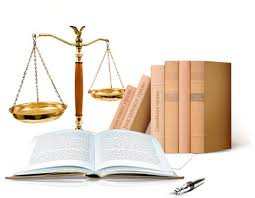 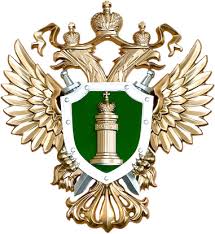 БАЙКАЛЬСКАЯ МЕЖРЕГИОНАЛЬНАЯ ПРИРОДООХРАННАЯ ПРОКУРАТУРААнгарская межрайонная природоохранная прокуратураПАМЯТКАдля муниципальных служащих  ОСНОВНЫЕ ПРАВА И ОБЯЗАННОСТИ В СФЕРЕ ПРОТИВОДЕЙСТВИЯ КОРРУПЦИИ 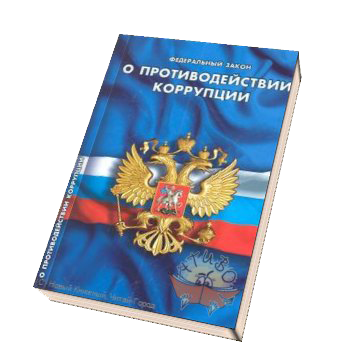 2021 годНастоящая памятка разъясняет основные антикоррупционные права и обязанности государственных и муниципальных служащих в сфере противодействия коррупции, порядок законной реализации антикоррупционных требований, содержит сведения об ответственности за их нарушение.В соответствии с ч. 1 ст. 12 Федерального закона от 25.12.2008 № 273-ФЗ «О противодействии коррупции» гражданин, замещавший должность государственной или муниципальной службы, включенную в перечень, установленный нормативными правовыми актами Российской Федерации, в течение двух лет после увольнения с государственной или муниципальной службы имеет право замещать на условиях трудового договора должности в организации и (или) выполнять в данной организации работы (оказывать данной организации услуги) в течение месяца стоимостью более ста тысяч рублей на условиях гражданско-правового договора (гражданско-правовых договоров), если отдельные функции государственного, муниципального (административного) управления данной организацией входили в должностные (служебные) обязанности государственного или муниципального служащего, с согласия соответствующей комиссии по соблюдению требований к служебному поведению государственных или муниципальных служащих и урегулированию конфликта интересов.В силу ч. 4 ст. 1 Федерального закона «О противодействии коррупции» под функциями государственного, муниципального (административного) управления организацией понимаются полномочия государственного или муниципального служащего принимать обязательные для исполнения решения по кадровым, организационно-техническим, финансовым, материально-техническим или иным вопросам в отношении данной организации, в том числе решения, связанные с выдачей разрешений (лицензий) на осуществление определенного вида деятельности и (или) отдельных действий данной организацией, либо готовить проекты таких решений.	Частью 1 ст. 10  Федерального закона «О противодействии коррупции» установлено, что под конфликтом интересов в настоящем Федеральном законе понимается ситуация, при которой личная заинтересованность (прямая или косвенная) лица, замещающего должность, замещение которой предусматривает обязанность принимать меры по предотвращению и урегулированию конфликта интересов, влияет или может повлиять на надлежащее, объективное и беспристрастное исполнение им должностных (служебных) обязанностей (осуществление полномочий).В целях выработки и скоординированной реализации среди органов власти государственной политики в области противодействия коррупции создан Совет при Президенте РФ по противодействию коррупции (указ Президента РФ от 19.05.2008 № 815, ч.ч. 1, 5 Федерального закона «О противодействии коррупции»).В рамках исполнения решения президиума данного Совета Минтрудом России подготовлен и письмом от 15.10.2012 № 18-2/10/1-2088 направлен в федеральные органы государственной власти «Обзор типовых случаев конфликта интересов на государственной службе РФ и порядке их урегулирования» (далее – Обзор), который надлежало переработать в памятки для государственных служащих.Так, названным Обзором Минтруда России перечислены случаи, при которых конфликт интересов является наиболее вероятным:выполнение отдельных функций государственного управления в отношении родственников и/или иных лиц, с которыми связана личная заинтересованность государственного служащего;выполнение иной оплачиваемой работы;владение ценными бумагами, банковскими вкладами;получение подарков и услуг;имущественные обязательства и судебные разбирательства;взаимодействие с бывшим работодателем и трудоустройство после увольнения с государственной службы;явное нарушение установленных запретов (например, использование служебной информации, получение наград, почетных и специальных званий (за исключением научных) от иностранных государств и др.).Кроме того, обзором приведены типовые ситуации конфликта интересов, ознакомиться с которыми можно перейдя по ссылке https://mintrud.gov.ru/ministry/programms/anticorruption/9/1 .